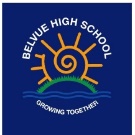 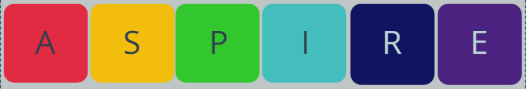 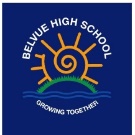 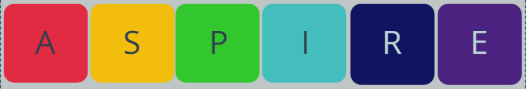 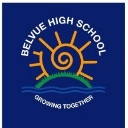 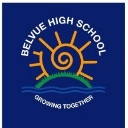 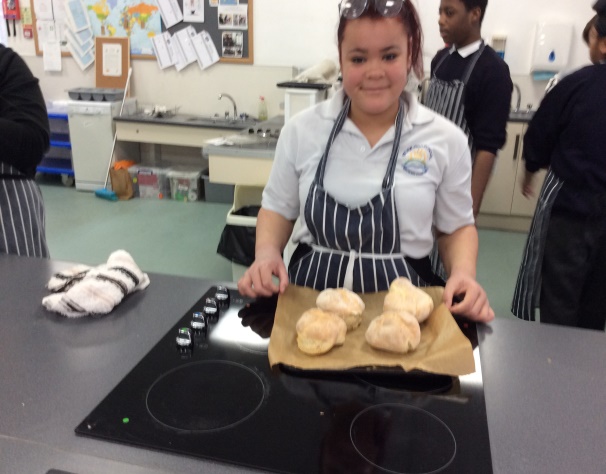 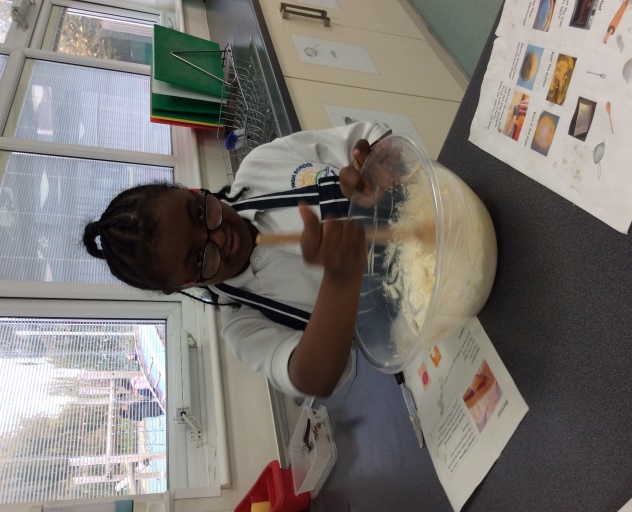 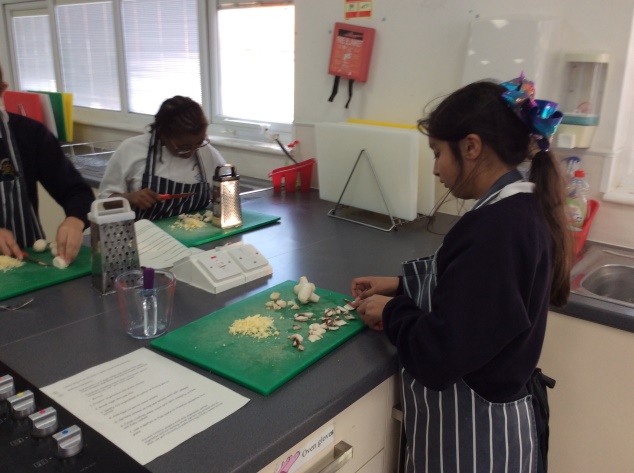 Term: Autumn OVERVIEW:Cross-curricularTerm: Spring OVERVIEW:Cross-curricularMLD:Hygiene and safety: handwashing; fastening aprons; using sharp & hot equipment, avoiding slips, trips & falls.Cleaning: washing up, drying up & cleaning surfacesBasic recipes  – using a hob; heat managementIngredients and nutrition: what is healthy food?Knowing your way around the kitchen: storing equipment & ingredientsMLD:Hygiene and safety: handwashing; fastening aprons; using sharp & hot equipment, avoiding slips, trips & falls.Cleaning: washing up, drying up & cleaning surfacesBasic recipes  – using a hob; heat managementIngredients and nutrition: what is healthy food?Knowing your way around the kitchen: storing equipment & ingredientsSpeech & Language Fine Motor SkillsListening & sequencing skillsGeography & PSHE (multi-culturalism);Reading; SequencingScience: heating  PSHE- Healthy EatingMemory & listening skillsMLDHygiene and safety: food storageCleaning: washing up, drying up & cleaning surfaces using appropriate cleaning productsBasic recipes – using oven/grill; heat management  & understanding different cooking methodsIngredients and nutrition: what are nutrients?Weighing and measuring: units of measurement MLDHygiene and safety: food storageCleaning: washing up, drying up & cleaning surfaces using appropriate cleaning productsBasic recipes – using oven/grill; heat management  & understanding different cooking methodsIngredients and nutrition: what are nutrients?Weighing and measuring: units of measurement Listening and comprehension Sequencing and FMSScience: bacteriaGeography & PSHE (multi-culturalism);Reading & SequencingScience: cooking & nutrientsPSHE – nutritionMaths – units; additionSLD:Hygiene and safety: handwashing; fastening aprons Washing up & drying up : using sponges, brushes and  tea towelsCleaning: wiping surfacesSimple snacks and meals:  using a toaster; using a hobIngredients and nutrition: identifying food; identifying healthy/ unhealthy foodSLD:Hygiene and safety: handwashing; fastening aprons Washing up & drying up : using sponges, brushes and  tea towelsCleaning: wiping surfacesSimple snacks and meals:  using a toaster; using a hobIngredients and nutrition: identifying food; identifying healthy/ unhealthy foodSpeech & Language Fine Motor SkillsListening & sequencing skillsGeography & PSHE (multi-culturalism);Reading & SequencingScience: cooking & nutrientsPSHE – nutritionSLD:Hygiene and safety: handwashing; fastening aprons; slips, trips & fallsWashing up & drying up : using sponges, brushes and  tea towelsCleaning: wiping surfacesSimple snacks and meals: using an ovenIngredients and nutrition: what makes a healthy mealCounting and measuringSLD:Hygiene and safety: handwashing; fastening aprons; slips, trips & fallsWashing up & drying up : using sponges, brushes and  tea towelsCleaning: wiping surfacesSimple snacks and meals: using an ovenIngredients and nutrition: what makes a healthy mealCounting and measuringListening and comprehension Sequencing and FMSGeography & PSHE (multi-culturalism);Reading & SequencingScience: cooking & nutrientsPSHE – nutritionMaths – units; additionSLD complexHygiene and safety: handwashing; fastening aprons; Washing up & drying up : using sponges, brushes &  tea towelsCleaning: wiping surfacesBasic snacks and meals: using a toaster Ingredients and nutrition: identifying food SLD complexHygiene and safety: handwashing; fastening aprons; Washing up & drying up : using sponges, brushes &  tea towelsCleaning: wiping surfacesBasic snacks and meals: using a toaster Ingredients and nutrition: identifying food Speech & Language Fine Motor SkillsListening & sequencing skillsReading & SequencingPSHE – nutritionSLD ComplexHygiene and safety: hand washing; aprons; hot =dangerWashing & drying up: using sponges, brushes & tea towelsCleaning: wiping surfacesBasic snacks & meals: using a toaster & hobIngredients and nutrition: identifying food & ingredientsCounting & measuring  ingredientsSLD ComplexHygiene and safety: hand washing; aprons; hot =dangerWashing & drying up: using sponges, brushes & tea towelsCleaning: wiping surfacesBasic snacks & meals: using a toaster & hobIngredients and nutrition: identifying food & ingredientsCounting & measuring  ingredientsListening and comprehension Sequencing and FMSReading & SequencingPSHE – nutritionMaths – sets; countingTerm:  Summer OVERVIEW:Cross-curricularMLD:Hygiene and safety: Storage in the fridge?Cleaning: washing up, drying up & cleaning surfaces using appropriate cleaning productsBasic recipes - oven, grill and hob: multiple cooking methodsWeighing and measuring: amounts for recipes; ratiosIntroducing new ingredients & understanding flavoursMLD:Hygiene and safety: Storage in the fridge?Cleaning: washing up, drying up & cleaning surfaces using appropriate cleaning productsBasic recipes - oven, grill and hob: multiple cooking methodsWeighing and measuring: amounts for recipes; ratiosIntroducing new ingredients & understanding flavoursScience: cross-contaminationListening and comprehension Sequencing and FMSReading & SequencingScience: cooking & nutrientsPSHE – nutritionMaths – addition; ratiosSLD:Hygiene and safetyCleaning and dryingSimple snacks and meals – oven and grillCounting and measuring ingredients & equipmentSLD:Hygiene and safetyCleaning and dryingSimple snacks and meals – oven and grillCounting and measuring ingredients & equipmentListening and comprehension Sequencing and FMSReading & SequencingMaths : counting; measuringSLD Complex:Hygiene and safety: hand washing; aprons; hot =danger; sharp =dangerCleaning and dryingBasic snacks and meals: using hob and ovenIngredients and nutrition: identifying basic ingredientsCounting and measuring ingredients & equipmentSLD Complex:Hygiene and safety: hand washing; aprons; hot =danger; sharp =dangerCleaning and dryingBasic snacks and meals: using hob and ovenIngredients and nutrition: identifying basic ingredientsCounting and measuring ingredients & equipmentListening and comprehension Sequencing and FMSReading & SequencingMemory skillsMaths : counting; measuring